О проведении мероприятий в рамках мониторинга качества дошкольного образованияНа основании письма федеральной службы по надзору в сфере образования и науки (Рособрнадзор) от 19.08.2019 №13-362 «О проведении мероприятий в рамках мониторинга качества дошкольного образования» в Краснодарском крае пройдет апробация разработанной Концепции мониторинга качества дошкольного образования (далее – апробация, МКДО) с целью создания эффективного инструментария мониторинга дошкольного образования детей в возрасте от 3 до 7 лет.Приглашаем принять участие в апробации дошкольные образовательные организации муниципальных образований Краснодарского края, принимавших участие в исследовании качества дошкольного образования в 2017-2019г.г. с Национальным институтом оценки качества (список прилагается).До 20 сентября 2019 года просим предоставить сведения о назначенном муниципальном координаторе апробации по форме 1 (прилагается).Также информируем о том, что с целью обучения муниципальных специалистов – участников апробации Национальным институтом оценки качества будет организовано бесплатное дистанционное обучение после регистрации в личных кабинетах региональным координатором. Региональный координатор проекта: Романычева Наталья Витальевна, 8(861)260-33-29, rrmv@yandex.ru Приложение: на 1 л.Ректор                                                                                                 И.А. НикитинаИсполнитель: Головач Людмила Викторовна 8(861)260-33-29Приложение к письму ИРО Краснодарского краяот ______________ №________О проведении мероприятий в рамках мониторинга качества дошкольного образованияФорма 1Сведения о муниципальном координатореРуководителям муниципальных   органов управления образованиемРуководителямтерриториальныхметодических службМуниципальное образование№ дошкольной образовательной организацииДинской район №61, 9г. Горячий Ключ№9Каневской район №10г. Краснодар №196, 115Тимашевский район№7,21Усть-Лабинский район МБОУ НОШ «Детство без границ», №28Фамилия, имя, отчество (при наличии)Место работы и занимаемая должностьКонтактный телефонE-mail1234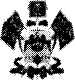 